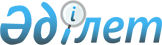 Қазақстан Республикасы Yкiметiнiң 2002 жылғы 11 қаңтардағы N 43 қаулысына толықтырулар енгiзу туралыҚазақстан Республикасы Үкіметінің қаулысы 2002 жылғы 25 сәуір N 43б     Қазақстан Республикасының Үкiметi қаулы етеді:     1. "Қазақстан Республикасы Қаржы министрлiгінiң республикалық бюджеттiк бағдарламаларының 2002 жылға арналған паспорттарын бекiту туралы" Қазақстан Республикасы Үкiметiнiң 2002 жылғы 11 қаңтардағы N 43 P020043_  қаулысына мынадай толықтырулар енгізiлсiн:     1) 1-тармақ "47, 48, 49" деген сандармен толықтырылсын;     2) осы қаулыға 1, 2, 3-қосымшаларға сәйкес 47, 48, 49-қосымшалармен толықтырылсын.     2. Осы қаулы қол қойылған күнiнен бастап күшiне енедi.     Қазақстан Республикасының         Премьер-Министрі                                     Қазақстан Республикасы Yкіметiнiң                                          2002 жылғы 25 сәуiрдегi                                               N 43б қаулысына                                                  1-қосымша                                     Қазақстан Республикасы Yкiметінiң                                          2002 жылғы 11 қаңтардағы                                               N 43 қаулысына                                                  47-қосымшаҚазақстан Республикасының Қаржы министрлiгiБюджеттiк бағдарламаның әкiмшiсi      441 "Халыққа атаулы әлеуметтік көмек көрсету үшін аумағында                 ұшу-сынақ полигондары және "Байқоңыр" ғарыш айлағы кешені     орналасқан облыстардың облыстық бюджеттеріне берілетін мақсатты                 трансферттер" республикалық бюджеттiк бағдарламасының                           2002 жылға арналған                               ПАСПОРТЫ     1. Құны: 305 000 мың теңге (үш жүз бес миллион теңге). 

       2. Бюджеттiк бағдарламаның нормативтiк құқықтық негiзi: "2002 жылға арналған республикалық бюджет туралы" Қазақстан Республикасының 2001 жылғы 15 желтоқсандағы Z010273_ Заңының 16-бабы, "2002 жылға арналған республикалық бюджет туралы" Қазақстан Республикасының Заңын iске асыру туралы" Қазақстан Республикасы Үкiметінiң 2001 жылғы 27 желтоқсандағы N 1715 P011715_ қаулысы. 

      3. Бюджеттiк бағдарламаны қаржыландыру көздерi: республикалық бюджеттiң қаражаты.     4. Бюджеттiк бағдарламаның мақсаты: Аумағында ұшу-сынақ полигондары және "Байқоңыр" ғарыш айлағы кешені орналасқан жерлерде тұратын халықты әлеуметтік қолдау.     5. Бюджеттiк бағдарламаның мiндеттерi: Халыққа атаулы әлеуметтік көмек көрсету мақсатында аумағында ұшу-сынақ полигондары және "Байқоңыр" ғарыш айлағы кешені орналасқан облыстық бюджеттерді қаржылық қолдау.     6. Бюджеттiк бағдарламаны iске асыру жөніндегi iс-шаралар жоспары:--------------------------------------------------------------------------- N !Бағдар.!Кіші бағд.!Бағдарламалар.! Бағдарламаны  ! Іске  !   Жауаптыр/р! коды  !   коды   !дың (кіші бағ.!(кіші бағдар.  ! асыру ! орындаушылар   !       !          !дарламалардың)!ламаны) іске   !мерзім.!   !       !          !    атауы     !асыру жөніндегі! дері  !   !       !          !              !   іс-шара     !       !--------------------------------------------------------------------------- 1 !   2   !     3    !       4      !        5      !   6   !      7     ---------------------------------------------------------------------------1     441             Халыққа атаулы  Қазақстан        2002   Қазақстан                      әлеуметтік      Республикасы     жыл    Республикасы.                      көмек көрсету   Үкіметінің              ның Қаржы                      үшін аумағында  шешіміне сәйкес         министрлігі,                      ұшу-сынақ       республикалық           Ақмола,                       полигондары     бюджеттен               Ақтөбе,                       және "Байқоңыр" облыстық                Атырау, Шығыс                      ғарыш айлағы    бюджеттерге             Қазақстан,                      кешені          қаражат бөлуді          Жамбыл, Батыс                      орналасқан      қамтамасыз ету          Қазақстан,                      облыстың                                Қарағанды,                      облыстық                                Қостанай,                      бюджеттеріне                            Қызылорда,                      берілетін                               Павлодар,                      мақсатты                                Солтүстік                      трансферттер                            Қазақстан                                                                  облыстарының                                                              әкімдері.---------------------------------------------------------------------------     7. Бюджеттік бағдарламаны орындаудан күтiлетiн нәтижелер: Аумағында ұшу-сынақ полигондары және "Байқоңыр" ғарыш айлағы кешені орналасқан халыққа атаулы әлеуметтік көмек көрсету.                                     Қазақстан Республикасы Yкіметiнiң                                          2002 жылғы 25 сәуiрдегi                                               N 43б қаулысына                                                  2-қосымша                                     Қазақстан Республикасы Yкiметінiң                                          2002 жылғы 11 қаңтардағы                                               N 43 қаулысына                                                  48-қосымшаҚазақстан Республикасының Қаржы министрлiгiБюджеттiк бағдарламаның әкiмшiсi    443 "Арал және Қазалы аудандарының тұрғындарына атаулы әлеуметтік         көмек көрсету үшін Қызылорда облыстық бюджетіне берілетін мақсатты                 трансферттер" республикалық бюджеттiк бағдарламасының                           2002 жылға арналған                               ПАСПОРТЫ     1. Құны: 200 000 мың теңге (екі жүз миллион теңге). 

       2. Бюджеттiк бағдарламаның нормативтiк құқықтық негiзi: "2002 жылға арналған республикалық бюджет туралы" Қазақстан Республикасының 2001 жылғы 15 желтоқсандағы Z010273_ Заңы, "2002 жылға арналған республикалық бюджет туралы" Қазақстан Республикасының Заңын iске асыру туралы" Қазақстан Республикасы Үкiметінiң 2001 жылғы 27 желтоқсандағы N 1715 P011715_ қаулысы. 

      3. Бюджеттiк бағдарламаны қаржыландыру көздерi: республикалық бюджеттiң қаражаты.     4. Бюджеттiк бағдарламаның мақсаты: Қызылорда облысы Арал және Қазалы аудандарының халқын әлеуметтік қолдау.     5. Бюджеттiк бағдарламаның мiндеттерi: Арал және Қазалы аудандарының халқына атаулы әлеуметтік көмек көрсету мақсатында Қызылорда облысының облыстық бюджетін қаржылық қолдау.     6. Бюджеттiк бағдарламаны iске асыру жөніндегi iс-шаралар жоспары:--------------------------------------------------------------------------- N !Бағдар.!Кіші бағд.!Бағдарламалар.! Бағдарламаны  ! Іске  !   Жауаптыр/р! коды  !   коды   !дың (кіші бағ.!(кіші бағдар.  ! асыру ! орындаушылар   !       !          !дарламалардың)!ламаны) іске   !мерзім.!   !       !          !    атауы     !асыру жөніндегі!дері   !   !       !          !              !   іс-шара     !       !--------------------------------------------------------------------------- 1 !   2   !     3    !       4      !        5      !   6   !      7     ---------------------------------------------------------------------------1     443              Арал және       Республикалық   2002   Қазақстан                       Қазалы аудан.   бюджеттен       жыл    Республикасы.                       дарының тұр.    Қызылорда              ның Қаржы                       ғындарына       облысының              министрлігі,                       атаулы әлеумет. облыстық               Қызылорда                       тік көмек       бюджетіне              облысының                       көрсету үшін    қаражат                әкімі.                       Қызылорда       бөлуді                       облыстық        қамтамасыз ету                       бюджетіне                              берілетін                        мақсатты                                        трансферттер---------------------------------------------------------------------------     7. Бюджеттік бағдарламаны орындаудан күтiлетiн нәтижелер: Қызылорда облысы Арал және Қазалы аудандарының халқына атаулы әлеуметтік көмек көрсету.                                     Қазақстан Республикасы Yкіметiнiң                                          2002 жылғы 25 сәуiрдегi                                               N 43б қаулысына                                                  3-қосымша                                     Қазақстан Республикасы Yкiметінiң                                          2002 жылғы 11 қаңтардағы                                               N 43 қаулысына                                                  49-қосымшаҚазақстан Республикасының Қаржы министрлiгiБюджеттiк бағдарламаның әкiмшiсi    444 "Шалқар ауданының тұрғындарына атаулы әлеуметтік көмек көрсету           үшін Ақтөбе облыстық бюджетіне берілетін мақсатты трансферттер"                       республикалық бюджеттiк бағдарламасының                           2002 жылға арналған                               ПАСПОРТЫ     1. Құны: 100 000 мың теңге (жүз миллион теңге). 

       2. Бюджеттiк бағдарламаның нормативтiк құқықтық негiзi: "2002 жылға арналған республикалық бюджет туралы" Қазақстан Республикасының 2001 жылғы 15 желтоқсандағы Z010273_ Заңы, "2002 жылға арналған республикалық бюджет туралы" Қазақстан Республикасының Заңын iске асыру туралы" Қазақстан Республикасы Үкiметінiң 2001 жылғы 27 желтоқсандағы N 1715 P011715_ қаулысы. 

      3. Бюджеттiк бағдарламаны қаржыландыру көздерi: республикалық бюджеттiң қаражаты.     4. Бюджеттiк бағдарламаның мақсаты: Ақтөбе облысы Шалқар ауданының халқын әлеуметтік қолдау.     5. Бюджеттiк бағдарламаның мiндеттерi: Шалқар ауданының халқына атаулы әлеуметтік көмек көрсету мақсатында Ақтөбе облысының облыстық бюджетін қаржылық қолдау.     6. Бюджеттiк бағдарламаны iске асыру жөніндегi iс-шаралар жоспары:--------------------------------------------------------------------------- N !Бағдар.!Кіші бағд.!Бағдарламалар.! Бағдарламаны  ! Іске  !   Жауаптыр/р! коды  !   коды   !дың (кіші бағ.!(кіші бағдар.  ! асыру ! орындаушылар   !       !          !дарламалардың)!ламаны) іске   !мерзім.!   !       !          !    атауы     !асыру жөніндегі!дері   !   !       !          !              !   іс-шара     !       !--------------------------------------------------------------------------- 1 !   2   !     3    !       4      !        5      !   6   !      7     ---------------------------------------------------------------------------1     444              Шалқар          Республикалық   2002   Қазақстан                       ауданының       бюджеттен       жыл    Республикасы.                       тұрғындарына    Ақтөбе                 ның Қаржы                       атаулы          облысының              министрлігі,                       әлеуметтік      облыстық               Ақтөбе                          көмек           бюджетіне              облысының                       көрсету үшін    қаражат                әкімі.                       Ақтөбе          бөлуді                       облыстық        қамтамасыз ету                       бюджетіне                              берілетін                        мақсатты                                        трансферттер---------------------------------------------------------------------------     7. Бюджеттік бағдарламаны орындаудан күтiлетiн нәтижелер: Ақтөбе облысы Шалқар ауданының халқына атаулы әлеуметтік көмек көрсету.Мамандар:     Багарова Ж.А.,     Қасымбеков Б.А.
					© 2012. Қазақстан Республикасы Әділет министрлігінің «Қазақстан Республикасының Заңнама және құқықтық ақпарат институты» ШЖҚ РМК
				